CINEOPERA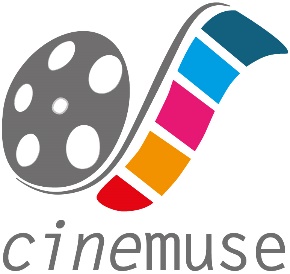 CINEMUSEè lo spazio cinema aperto da Marche Teatro al Ridotto del Teatro.Una serie di iniziative di fruizione di opere cinematografiche edaudiovisive che completano e accrescono la proposta artisticae culturale del teatro.CINEDANZA6 novembre 2022 ore 19La vita è una danzadi Cédric Klapish29 gennaio 2023 ore 19Why we fight?di Alain Platel e Mirjam Devriendt19 MARZO 2023 ore 19THIRD ACTdi Mieke Struyve e Lotte StoopsCINERAGAZZI29 dicembre 2022 ore 18la marcia dei pinguinidi Luc Jacquet14 gennaio 2023 ore 18phantom boydi Jean-Loup Felicioli e Alain Gagnol4 febbraio 2023 ore 18PRINCIPI E PRINCIPESSEdi Michel Ocelotmartedì 22 novembre 2022 ore 20.15LUCIA DI LAMMERMOORda Wiener Staatsopermartedì 13 dicembre 2022 ore 20.15salomèda Opéra National de Parisgiovedì 26 gennaio 2023 ore 19.30toscain diretta da Dutch National Opera, Amsterdammercoledì 15 febbraio 2023 ore 20.15le nozze di figaroda Salzburg Festivalmartedì 14 marzo 2023 ore 20.15FAUSTda Teatro Real, Madridmartedì 18 aprile 2023 ore 20.15aidada Teatro Real, Madrid